Osoba ubiegająca się o zmianę imienia lub nazwiska składa wniosek do wybranego kierownika usc. Osoby zamieszkałe poza granicami RP mogą złożyć za pośrednictwem konsula RP wniosek o zmianę imienia lub nazwiska, wskazując kierownika usc, któremu wniosek ma zostać przekazany.Zmiana imienia lub nazwiska małoletniego dziecka następuje na wniosek przedstawiciela ustawowego dziecka. Wniosek o zmianę imienia lub nazwiska podlega uwzględnieniu, jeżeli jest uzasadniony ważnymi powodami, w szczególności, gdy dotyczą zmiany:imienia lub nazwiska ośmieszającego albo nielicującego z godnością człowieka,na imię lub nazwisko używane,na imię lub nazwisko, które zostało bezprawnie zmienione,na imię lub nazwisko noszone zgodnie z przepisami prawa państwa, którego obywatelstwo również się posiada.Zmiana imienia oznacza: zastąpienie wybranego imienia innym imieniem, zastąpienie dwóch imion jednym imieniem lub odwrotnie, dodanie drugiego imienia, zmianę pisowni imienia lub imion lub zmianę kolejności imion;Zmiana nazwiska oznacza: zmianę na inne nazwisko, zmianę pisowni nazwiska lub zmianę nazwiska ze względu na formę właściwą dla rodzaju żeńskiego lub męskiego.   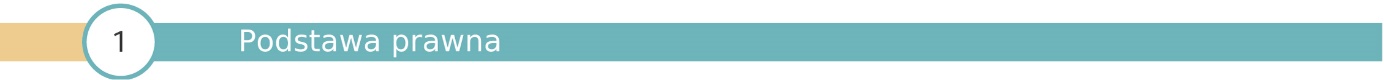 Ustawa z dnia 17 października 2008r. o zmianie imienia i nazwiska( Dz.U. z 2016 poz. 10 ze zm.), Cz. I kol.2i3 ust. 7 załącznika do ustawy z dnia 16 listopada 2006r. o opłacie skarbowej (Dz. U z 2019 poz. 1000 ze zm.).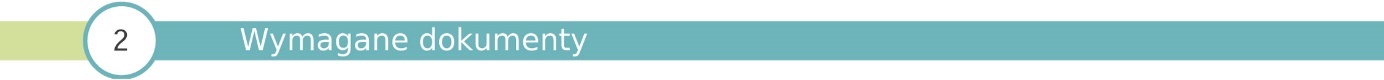 WniosekJeżeli wnioskodawca i jego małoletnie dzieci nie posiadają aktów stanu cywilnego sporządzonych na terytorium RP, wraz z wnioskiem o zmianę imienia lub nazwiska składa się wniosek o transkrypcjęZgoda na zmianę nazwiska lub imienia  wyrażona osobiście przed kierownikiem usc lub pisemna z podpisem notarialnie poświadczonym. (Zgoda nie jest wymagana, jeżeli drugi z rodziców nie ma pełnej zdolności do czynności prawnych lub jest pozbawiony władzy rodzicielskiej albo nie żyje). W razie braku porozumienia między rodzicami, każde z nich może zwrócić się do sądu opiekuńczego o wyrażenie zgody na zmianę nazwiska dziecka.Oświadczenie dziecka, które ukończyło 13 lat, o wyrażeniu zgody na zmianę imienia/nazwiska. Dokument stwierdzający tożsamość – do wglądu.Inne dokumenty uzasadniające zmianę imienia lub nazwiska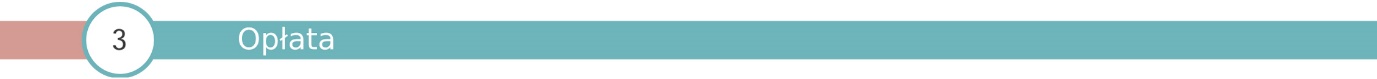 37,00 zł opłata skarbowa za wydanie decyzjiZwolnione z opłaty są decyzje, którym bezprawnie zmieniono imię lub nazwisko, a także zstępni i małżonkowie tych osób. 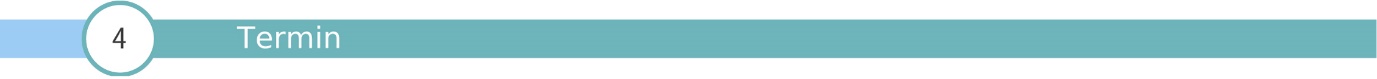 Do 1 miesiąca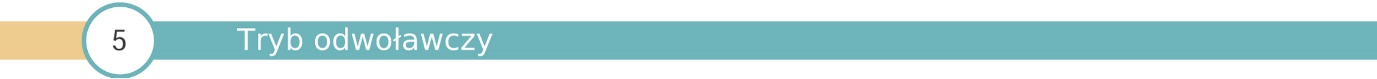 Odwołanie do wojewody Kujawsko-Pomorskiego w Bydgoszczy za pośrednictwem kierownika Urzędu Stanu Cywilnego w Sępólnie Krajeńskim w terminie 14 dni od daty doręczenia decyzji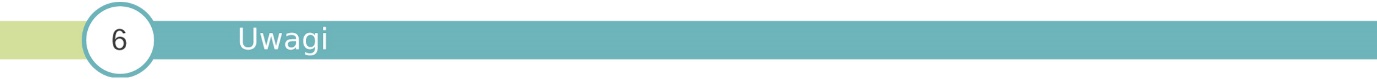 